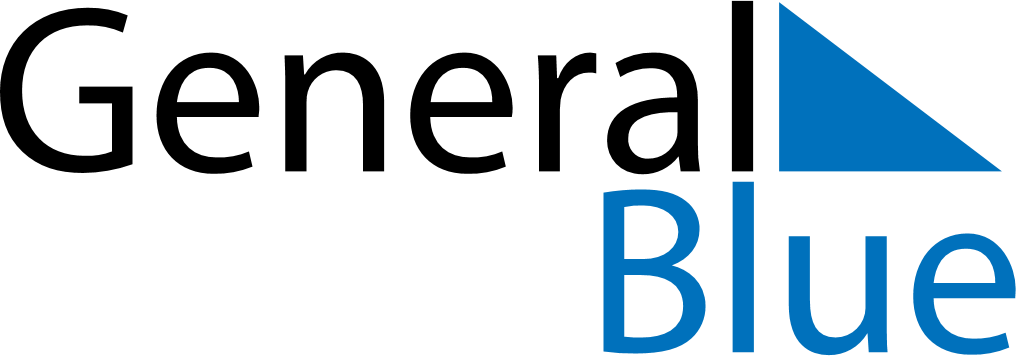 June 2024June 2024June 2024June 2024June 2024June 2024June 2024Asadabad, Kunar, AfghanistanAsadabad, Kunar, AfghanistanAsadabad, Kunar, AfghanistanAsadabad, Kunar, AfghanistanAsadabad, Kunar, AfghanistanAsadabad, Kunar, AfghanistanAsadabad, Kunar, AfghanistanSundayMondayMondayTuesdayWednesdayThursdayFridaySaturday1Sunrise: 4:32 AMSunset: 6:53 PMDaylight: 14 hours and 20 minutes.23345678Sunrise: 4:32 AMSunset: 6:54 PMDaylight: 14 hours and 21 minutes.Sunrise: 4:32 AMSunset: 6:54 PMDaylight: 14 hours and 22 minutes.Sunrise: 4:32 AMSunset: 6:54 PMDaylight: 14 hours and 22 minutes.Sunrise: 4:32 AMSunset: 6:55 PMDaylight: 14 hours and 23 minutes.Sunrise: 4:31 AMSunset: 6:55 PMDaylight: 14 hours and 23 minutes.Sunrise: 4:31 AMSunset: 6:56 PMDaylight: 14 hours and 24 minutes.Sunrise: 4:31 AMSunset: 6:56 PMDaylight: 14 hours and 25 minutes.Sunrise: 4:31 AMSunset: 6:57 PMDaylight: 14 hours and 26 minutes.910101112131415Sunrise: 4:31 AMSunset: 6:57 PMDaylight: 14 hours and 26 minutes.Sunrise: 4:31 AMSunset: 6:58 PMDaylight: 14 hours and 27 minutes.Sunrise: 4:31 AMSunset: 6:58 PMDaylight: 14 hours and 27 minutes.Sunrise: 4:31 AMSunset: 6:58 PMDaylight: 14 hours and 27 minutes.Sunrise: 4:31 AMSunset: 6:59 PMDaylight: 14 hours and 28 minutes.Sunrise: 4:31 AMSunset: 6:59 PMDaylight: 14 hours and 28 minutes.Sunrise: 4:31 AMSunset: 7:00 PMDaylight: 14 hours and 28 minutes.Sunrise: 4:31 AMSunset: 7:00 PMDaylight: 14 hours and 29 minutes.1617171819202122Sunrise: 4:31 AMSunset: 7:00 PMDaylight: 14 hours and 29 minutes.Sunrise: 4:31 AMSunset: 7:01 PMDaylight: 14 hours and 29 minutes.Sunrise: 4:31 AMSunset: 7:01 PMDaylight: 14 hours and 29 minutes.Sunrise: 4:31 AMSunset: 7:01 PMDaylight: 14 hours and 29 minutes.Sunrise: 4:31 AMSunset: 7:01 PMDaylight: 14 hours and 29 minutes.Sunrise: 4:32 AMSunset: 7:02 PMDaylight: 14 hours and 29 minutes.Sunrise: 4:32 AMSunset: 7:02 PMDaylight: 14 hours and 30 minutes.Sunrise: 4:32 AMSunset: 7:02 PMDaylight: 14 hours and 29 minutes.2324242526272829Sunrise: 4:32 AMSunset: 7:02 PMDaylight: 14 hours and 29 minutes.Sunrise: 4:32 AMSunset: 7:02 PMDaylight: 14 hours and 29 minutes.Sunrise: 4:32 AMSunset: 7:02 PMDaylight: 14 hours and 29 minutes.Sunrise: 4:33 AMSunset: 7:02 PMDaylight: 14 hours and 29 minutes.Sunrise: 4:33 AMSunset: 7:02 PMDaylight: 14 hours and 29 minutes.Sunrise: 4:33 AMSunset: 7:03 PMDaylight: 14 hours and 29 minutes.Sunrise: 4:34 AMSunset: 7:03 PMDaylight: 14 hours and 28 minutes.Sunrise: 4:34 AMSunset: 7:03 PMDaylight: 14 hours and 28 minutes.30Sunrise: 4:35 AMSunset: 7:03 PMDaylight: 14 hours and 27 minutes.